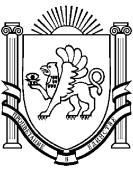 РЕСПУБЛИКА КРЫМБелогорский районКриничненский сельский совет61-я сессия I-го созываР Е Ш Е Н И Е 27 декабря 2017 года			с. Криничное					№ 306 «О внесении  изменений в решение 8-й сессии1 созыва Криничненского сельского советаот 25.12.2014г. №39»В соответствии с Федеральным законом от 6 октября 2003 года №131-ФЗ «Об общих принципах организации местного самоуправления в Российской Федерации», законом Республики Крым от 21 августа 2014 года №54ЗРК «Об основах местного самоуправления в Республике Крым»  законом Республики  от 10 сентября 2014 года №78-ЗРК «О реестре должностей муниципальной службы в Республике Крым», постановление  Совета министров Республике Крым  от 26 сентября 2014г. №362 «О предельных нормативах формирования расходов на оплату труда депутатов, выборных должностных лиц местного самоуправления, муниципальных служащих в Республике Крым», постановление Совета министров Республики Крым от 09 декабря 2015г. №781 «О внесении изменений в постановление Совета министров Республики Крым от 26 сентября 2014 года №362»  Совет депутатов муниципального образования Криничненское сельское поселение Белогорского района Республики КрымРЕШИЛ: Внести  в Положение об оплате труда  лиц, замещающих муниципальные должности, муниципальных служащих Администрации Криничненского сельского поселения Белогорского района Республики Крым и работников, осуществляющих техническое обеспечение деятельности органов местного самоуправления, следующие изменения:Издать пункт 2 «Оплата труда лиц, замещающих муниципальные должности» в новой редакции, прилагается Издать п.п.  5.1  в новой редакции, прилагается ;Приложение № 1  к положению об оплате труда лиц замещающих муниципальные должности, муниципальных служащих Администрации Криничненского сельского поселения и работников, осуществляющих техническое обеспечение деятельности органов местного самоуправления   издать в новой редакции, прилагается;Приложение № 3  к положению об оплате труда лиц замещающих муниципальные должности, муниципальных служащих Администрации Криничненского сельского поселения и работников, осуществляющих техническое обеспечение деятельности органов местного самоуправления   издать в новой редакции, прилагается;Настоящее решение подлежит официальному  обнародованию путем размещения на утвержденных информационных стендах расположенных на территории  Криничненского сельского  поселения, а также путем размещения на сайте Криничненского сельского поселения (http:Криничненское-адм.рф), вступает в силу с  01 января 2018 года.    Контроль за исполнением данного решения оставляю за собой.Председатель Криничненского сельскогосовета - глава администрацииКриничненского сельского поселения		                    	Е.П. ЩербеневПриложение № 1к решению 61-ой сессии 1-го созыва от 27.12.2017 г. № 306Криничненского сельского совета   Белогорского района Республики Крым                                                            ПОЛОЖЕНИЕоб оплате труда лиц, замещающих муниципальные должности, муниципальных служащих Администрации Криничненского сельского поселения Белогорского района Республики Крым и работников, осуществляющих техническое обеспечение деятельности органов местного самоуправления 1. Общие положения
Настоящее Положение об оплате труда лиц, замещающих муниципальные должности, муниципальных служащих Администрации Криничненского сельского поселения Белогорского района Республики Крым и работников, замещающих должности, не отнесенные к должностям муниципальной службы, и осуществляющих техническое обеспечение деятельности органов местного самоуправления (далее – Положение) разработано в соответствии с Федеральным законом РФ от 02.03.2007 № 25-ФЗ «О муниципальной службе в Российской Федерации», Законом Республики Крым от 16.09.2014 № 76-ЗРК «О Муниципальной службе в Республике Крым», Постановлением Совета Министров Республики Крым от 26.09.2014 № 362 «О предельных нормативах формирования расходов на оплату труда депутатов, выборных должностных лиц местного самоуправления, муниципальных служащих в Республике Крым» и регулирует оплату труда лиц, замещающих муниципальные должности, муниципальных служащих Администрации Криничненского сельского поселения и работников, замещающих должности, не отнесенные к должностям муниципальной службы, и осуществляющих техническое обеспечение деятельности органов местного самоуправления Администрации Криничненского о сельского поселения. 
2. Оплата труда лиц, замещающих муниципальные должности2.1. Оплата труда лица, замещающего муниципальную должность, производиться в виде денежного содержания  в пределах нормативов, установленных Постановлением Совета министров Республики Крым от 9.12.2015г. №781 «О внесении изменений в постановление Совета министров Республики Крым от 26.09.2014г. №362 » (приложением 1) и иных дополнительных выплат (далее – дополнительные выплаты).2.2.К дополнительным выплатам относятся:1) единовременная выплата при предоставлении ежегодного оплачиваемого отпуска;2) премии за выполнение особо важных и сложных заданий, выплата которых определяется решением сессии (далее – премия).Премия не является гарантированным видом денежного содержания, а представляет собой вознаграждение, выплачиваемое лицам, замещающим муниципальные должности дополнительно к денежному содержанию за выполнение ими заданий особой важности и повышенной сложности из сложившейся экономии по фонду оплаты труда в размере, определенном решением сельского совета  и максимальными размерами не ограничивается.Лицам, замещающим муниципальные должности, предоставляется ежегодный отпуск с сохранением денежного содержания, размер которого определяется в порядке, установленном трудовым законодательством для исчисления средней заработной платы.Единовременная выплата при предоставлении ежегодного оплачиваемого отпуска производится на основании заявления должностных лиц, о предоставлении отпуска.При разделении отпуска на части единовременная выплата к отпуску производится к одной из его частей, указанной в заявлениях должностных лиц.В случае если должностное лицо, не использовало в течение календарного года своего права на ежегодный оплачиваемый отпуск, единовременная выплата производится в последнем месяце календарного года на основании письменного заявления.Лицам, замещающим муниципальные должности, впервые принятым на работу в органы местного самоуправления  в текущем календарном году, и которым не был предоставлен ежегодный оплачиваемый отпуск, единовременная выплата к отпуску производится пропорционально фактически отработанным полным календарным месяцам с момента приема на работу до окончания календарного года. В этом случае единовременная выплата к отпуску предоставляется в последнем месяце календарного года, согласно заявления лиц, замещающих муниципальные должности. При увольнении должностных лиц, единовременная выплата осуществляется за фактически отработанные полные календарные месяцы в текущем календарном году. Размер денежного содержания должностного лица может увеличиваться решением сельского совета в соответствии с нормативными правовыми документами Российской Федерации и Республики Крым. 3. Оплата труда муниципальных служащих3.1. Оплата труда муниципального служащего производится в виде денежного вознаграждения, которое состоит из должностного оклада муниципального служащего в соответствии с замещаемой им должностью муниципальной службы (далее - должностной оклад), а также из ежемесячных и иных дополнительных  выплат: 
1) ежемесячная надбавка к должностному окладу за выслугу лет на муниципальной службе; 2) ежемесячная надбавка за классный чин; 3) ежемесячная надбавка к должностному окладу за особые условия муниципальной службы; 4) ежемесячная надбавка к должностному окладу за работу со сведениями, составляющими государственную тайну; 5) премии за выполнение особо важных и сложных заданий;6) единовременная выплата при предоставлении ежегодного оплачиваемого отпуска; 
7) материальная помощь; 
3.2. Выплата муниципальным служащим ежемесячных и иных дополнительных выплат, указанных в пункте 3.1. настоящего Положения, производится одновременно с выплатой должностного оклада за истекший месяц. 3.3. Предельные размеры должностных окладов муниципальных служащих Администрации Криничненского сельского поселения устанавливаются в размерах согласно приложению №1 настоящего положения. Конкретные размеры должностных окладов муниципальных служащих определяются работодателем и утверждаются в штатном расписании. 3.4. Ежемесячная надбавка к должностному окладу за выслугу лет на муниципальной службе устанавливается в зависимости от стажа муниципальной службы в следующих размерах: При стаже работы в процентах от должностного оклада 
от 1 года до 5 лет 10 
от 5 лет до 10 лет 15 
от 10 лет до 15 лет 20 
от 15 лет и выше 30 
Стаж муниципальной службы определяется в соответствии с действующим законодательством. 
Надбавка за выслугу лет исчисляется исходя из должностного оклада, работника без учета других надбавок и выплачивается ежемесячно одновременно с выплатой денежного содержания (оплатой труда). Основанием для выплаты муниципальному служащему ежемесячной надбавки к должностному окладу за выслугу лет является распоряжение работодателя.3.5. Ежемесячная надбавка за классный чин устанавливается в размерах согласно приложению №2 настоящего положения. Ежемесячная надбавка за классный чин начисляется муниципальному служащему со дня присвоения ему классного чина. 3.6. Ежемесячная надбавка к должностному окладу за работу со сведениями, составляющими государственную тайну, устанавливается в размерах и порядке, определяемых законодательством Российской Федерации. 3.7. Предельный размер ежемесячной надбавки к должностному окладу за особые условия муниципальной службы устанавливается в размере от 60 до 150 процентов от должностного оклада. Ежемесячная надбавка к должностному окладу за особые условия муниципальной службы устанавливается муниципальному служащему распоряжением работодателя с учетом замещаемой должности муниципальной службы, сложности, напряженности, объема и эффективности выполняемой муниципальным служащим работы, уровня ответственности, самостоятельности при принятии решений.Конкретный размер ежемесячной надбавки к должностному окладу за особые условия муниципальной службы может повышаться, но не выше максимального размера, в зависимости от повышения сложности и напряженности в работе или понижаться, но не ниже минимального размера, в зависимости от понижения сложности и напряженности в работе. 3.8. Премия за выполнение особо важных и сложных заданий может устанавливается персонально каждому муниципальному служащему в процентах к должностному окладу, абсолютных суммах, кратном размере к должностному окладу с учетом обеспечения задач и функций органа местного самоуправления и исполнения должностных обязанностей муниципальным служащим. Основанием для выплаты муниципальному служащему премии является распоряжение работодателя. Выплата премий может производиться ежемесячно, по итогам работы за квартал или год, к профессиональным праздникам и юбилейным датам в пределах фонда оплаты труда и максимальными размерами не ограничивается. Премия не начисляется за период нахождения в ежегодном, учебном отпуске, в отпуске без сохранения заработной платы, за период временной нетрудоспособности. 3.9. Единовременная выплата при предоставлении ежегодного оплачиваемого отпуска муниципального служащего производится в размере четырех должностных окладов.Единовременная выплата производится на основании заявления муниципального служащего о предоставлении отпуска. При разделении отпуска на части единовременная выплата к отпуску производится к одной из его частей, указанной в заявлении муниципального служащего. Муниципальным служащим, впервые принятым на работу в органы местного самоуправления Криничненского сельского поселения в текущем календарном году, и которым не был предоставлен ежегодный оплачиваемый отпуск, единовременная выплата к отпуску производится пропорционально полным календарным месяцам с момента приема на работу до окончания календарного года. В этом случае единовременная выплата к отпуску предоставляется в последнем месяце календарного года по письменному заявлению муниципального служащего.В случае если муниципальный служащий в текущем календарном году не использовал своего права на ежегодный оплачиваемый отпуск, единовременная выплата производится в последнем месяце календарного года на основании письменного заявления муниципального служащего. При увольнении муниципального служащего, единовременная выплата осуществляется за фактически отработанные полные календарные месяцы в текущем календарном году. Единовременная выплата к отпуску выплачивается исходя из установленного штатным расписанием должностного оклада по замещаемой должности на момент ее выплаты. 3.10. Выплата материальной помощи муниципальным служащим администрации осуществляется в течение календарного года на основании личного заявления муниципального служащего администрации в размере двух должностных окладов.           Выплата материальной помощи производится один раз в течении текущего финансового года на основании заявления муниципального служащего администрации об оказании материальной помощи пропорционально фактически отработанному времени в пределах средств, предусмотренных в фонде оплаты труда.Материальная помощь выплачивается не ранее чем через 3 месяца после приема на работу, испытательный срок в этот период не включается.Муниципальному служащему администрации, принятому на муниципальную службу в течение квартала, при уходе в отпуск без сохранения денежного содержания или отпуск по уходу за ребенком, при выходе на муниципальную службу муниципального служащего, находившегося в указанных отпусках, а также при увольнении с муниципальной службы материальная помощь выплачивается пропорционально отработанному в соответствующем квартале времени.	При увольнении муниципального служащего администрации, не получившего материальную помощь, указанная выплата производится пропорционально отработанному времени, за исключением случаев увольнения по основаниям, предусмотренным пунктами 5, 6, 7, 9 - 11 статьи 81 Трудового кодекса Российской Федерации, пунктами 3, 4 статьи 19 Федерального закона «О муниципальной службе Российской Федерации», по распоряжению председателя Криничненского сельского совета – главы администрации Криничненского сельского поселения4. Оплата труда работников, замещающих должности, не отнесенные к должностям муниципальной службы, и осуществляющих техническое обеспечение деятельности органов местного самоуправления 4.1. Заработная плата работников, замещающих должности, не отнесенные к должностям муниципальной службы, и осуществляющих техническое обеспечение деятельности органов местного самоуправления, состоит из должностного оклада (ставки заработной платы), а также ежемесячных и дополнительных выплат. 4.2. Должностные оклады (ставки заработной платы) работников, замещающих должности, не отнесенные к должностям муниципальной службы, и осуществляющих техническое обеспечение деятельности органов местного самоуправления, устанавливаются в размерах согласно приложению № 3 к настоящему договору. Должностные оклады (ставки заработной платы) увеличиваются (индексируются) в сроки и в пределах размера повышения (индексации) должностных окладов муниципальных служащих. 4.3. Размер ежемесячных и дополнительных выплат работникам, замещающим должности, не отнесенные к должностям муниципальной службы, и осуществляющих техническое обеспечение деятельности органов местного самоуправления, устанавливаются из расчета: 1) ежемесячная надбавка за высокие достижения в труде или за сложность и напряженность в труде – в размере до 120 % должностного оклада (ставки заработной платы).Порядок выплаты и конкретный размер ежемесячной надбавки за высокие достижения в труде или за сложность и напряженность в труде определяются работодателем; 
2) ежемесячная надбавка к должностному окладу за выслугу лет в размерах: 
При стаже работы немуниципальной службы в процентах от должностного оклада От 3 лет до 8 лет 10 
От 8 до 13 лет 15 
От 13 до 18 лет 20 
От 18 до 23 лет 25 
Свыше 23 лет 30
Надбавка за выслугу лет исчисляется исходя из должностного оклада, работника без учета других надбавок и выплачивается ежемесячно одновременно с выплатой денежного содержания (оплатой труда). 3) премии по результатам работы – размер премий не ограничивается в пределах фонда оплаты труда. Порядок выплаты премий по результатам работы определяется работодателем; 
4) единовременная выплата при предоставлении ежегодного оплачиваемого отпуска в размере двух должностных окладов (ставок заработной платы). 
Единовременная выплата производится на основании заявления работника о предоставлении отпуска.При разделении отпуска на части единовременная выплата к отпуску производится к одной из его частей, указанной в заявлении работника. Работникам, впервые принятым на работу в органы местного самоуправления Криничненского сельского поселения в текущем календарном году, и которым не был предоставлен ежегодный оплачиваемый отпуск, единовременная выплата к отпуску производится пропорционально полным календарным месяцам с момента приема на работу до окончания календарного года. В этом случае единовременная выплата к отпуску предоставляется в последнем месяце календарного года. В случае если работник в текущем календарном году не использовал своего права на ежегодный оплачиваемый отпуск, единовременная выплата производится в последнем месяце календарного года на основании письменного заявления.При увольнении работника, единовременная выплата осуществляется за фактически отработанные полные календарные месяцы в текущем календарном году. 
Единовременная выплата к отпуску выплачивается исходя из установленного штатным расписанием должностного оклада (ставки заработной платы) по замещаемой должности на момент ее выплаты. 5) материальная помощь – в размере двух должностных окладов (ставок заработной платы) в год .6) за применение в работе дезинфицирующих и токсичных средств уборщиками служебных помещений – в размере до 10 процентов ставки заработной платы. 
5. Формирование фонда оплаты труда  лиц, замещающих муниципальные должности, муниципальных служащих и работников, замещающих должности, не отнесенные к должностям муниципальной службы, и осуществляющих техническое обеспечение деятельности органов местного самоуправления 
5.1. Предельный размер годового фонда оплаты труда лиц, замещающих муниципальные должности Криничненского сельского совета осуществляющих свои полномочия на постоянной основе составляет 13,35 денежных  содержаний  (в расчете на год) из них:- денежное содержание – 12 окладов; - единовременная выплата при предоставлении ежегодного оплачиваемого отпуска в размере 1,35 должностных окладов;Итого:  (13,35 денежных содержаний) 5.2. Предельный размер годового фонда оплаты труда муниципальных служащих составляет 39,5 должностных окладов всех муниципальных служащих в целом в органе местного самоуправления. При формировании фонда оплаты труда муниципальных служащих предусматриваются следующие средства для выплаты (в расчете на год): 
- должностной оклад – 12 окладов; - ежемесячной надбавки за классный чин – в размере 4-х должностных окладов; - ежемесячной надбавки к должностному окладу за выслугу лет на муниципальной службе в размере 3-х должностных окладов; - ежемесячной надбавки к должностному окладу за работу со сведениями, составляющими государственную тайну – в размере ½ должностного оклада; - ежемесячной надбавки к должностному окладу за особые условия муниципальной службы в размере 14 должностных окладов; - премий за выполнение особо важных и сложных заданий в размере 2-х должностных окладов; - единовременной выплаты при предоставлении ежегодного оплачиваемого отпуска и материальной помощи – в размере 4-х должностных окладов. 
Итого: 39,5 окладов Глава Администрации Криничненского сельского поселения вправе перераспределять средства для оплаты труда муниципальных служащих между выплатами, предусмотренными настоящим пунктом. 
5.3. При формировании фонда оплаты труда работников, замещающих должности, не отнесенные к должностям муниципальной службы, и осуществляющих техническое обеспечение деятельности органов местного самоуправления, сверх средств, направляемых для выплаты должностных окладов (ставок заработной платы), предусматриваются средства для выплаты (в расчете на год):- ежемесячной надбавки за высокие достижения в труде или сложность и напряженность в труде в размере 12 должностных окладов (ставок заработной платы); 
- премий по результатам работы: - в размере 7-ми должностных окладов (ставок заработной платы) - единовременной выплаты при предоставлении ежегодного оплачиваемого отпуска и материальной помощи в размере четырех должностных окладов (ставок заработной платы) Глава Администрации Криничненского сельского поселения вправе перераспределять средства для оплаты труда работников, замещающих должности, не отнесенные к должностям муниципальной службы, и осуществляющих техническое обеспечение деятельности органов местного самоуправления, между выплатами, предусмотренными настоящим пунктом. 

6. Порядок использования экономии фонда оплаты труда 6.1. Экономия фонда оплаты труда может быть израсходована по следующим направлениям: 
1) премирование за успешное и добросовестное исполнение муниципальным служащим должностных обязанностей;2) премирование за выполнение задания особой важности и сложности; 
3) установление доплат за совмещение должностей или за выполнение обязанностей временно отсутствующего муниципального служащего; 
4) установление выплат единовременного характера по следующим причинам: • рождение ребенка; • свадьба;• юбилей; • смерть близких родственников; • проведение оперативного вмешательства медицинского характера; • приобретение дорогостоящих медикаментов; • чрезвычайные обстоятельства, а именно: причинение ущерба здоровью и имуществу муниципального служащего в результате пожара, кражи, наводнения и т.д. 6.2. Размеры премирования, доплат и выплат за счет экономии фонда оплаты труда предельными размерами не ограничиваются. 6.3. Решение о направлениях использования экономии фонда оплаты труда принимает глава администрации Криничненского сельского поселения, расходование средств осуществляется на основании его распоряжения. 6. Финансирование расходов на оплату труда лиц, замещающих муниципальные должности, муниципальных служащих и работников, замещающих должности, не отнесенные к должностям муниципальной службы, и осуществляющих техническое обеспечение деятельности органов местного самоуправления6.1. Финансирование расходов на выплату денежного содержания лиц, замещающих муниципальные должности и муниципальных служащих, а также заработной платы работников, замещающих должности, не отнесенные к должностям муниципальной службы, и осуществляющих техническое обеспечение деятельности органов местного самоуправления, осуществляется за счет средств местного бюджета в пределах фонда оплаты труда, определенного в соответствии с разделом 5 настоящего Положения. 6.2 Изменения в системе оплаты труда лиц, замещающих муниципальные должности, муниципальных служащих и работников, замещающих должности, не отнесенные к должностям муниципальной службы, и осуществляющих техническое обеспечение деятельности органов местного самоуправления, осуществляется исключительно в форме внесения изменений и дополнений в настоящее Положение. Председатель Криничненского сельскогосовета - глава администрацииКриничненского сельского поселения			           Е.П. ЩербеневПриложение № 1 
к положению об оплате труда лиц замещающих муниципальные должности, муниципальных служащих Администрации Криничненского сельского поселения и работников, осуществляющих техническое обеспечение деятельности органов местного самоуправления    

Размеры денежного содержания Председатель Криничненского сельского совета - главы администрации Криничненского сельского поселения)- 40111,50 рублейРазмеры должностных окладовмуниципальных служащих Администрации Криничненского сельского поселения Группа «главные должности» Заместитель главы администрации -10100,00 рублейГруппа «старшие должности» Заведующий сектором (по вопросам финансов) -8200,00 рублейВедущий специалист- 6250,00 рублейГруппа «младшие должности» Председатель Криничненского сельскогосовета - глава администрацииКриничненского сельского поселения			           Е.П. ЩербеневПриложение № 2
к положению об оплате труда выборных должностных лиц, депутатов, муниципальных служащих Администрации Криничненского сельского поселения и работников, осуществляющих техническое обеспечение деятельности органов местного самоуправления 

Размеры ежемесячной надбавки за классный чин муниципальных служащих Администрации Криничненского сельского поселения 

Наименование классного чина Ежемесячная надбавка за классный чин, руб. 
Муниципальный советник 1 класса 1200 
Муниципальный советник 2 класса 1120 
Муниципальный советник 3 класса 1040 
Советник муниципальной службы 1 класса 920 
Советник муниципальной службы 2 класса 840 
Советник муниципальной службы 3 класса 760 
Референт муниципальной службы 1 класса 720 
Референт муниципальной службы 2 класса 600 
Референт муниципальной службы 3 класса 560 
Секретарь муниципальной службы 1 класса 480 
Секретарь муниципальной службы 2 класса 440 
Секретарь муниципальной службы 3 класса 360 


Председатель Криничненского сельскогосовета - глава администрацииКриничненского сельского поселения			                Е.П. Щербенев                                                                               Приложение № 3 
к положению об оплате труда лиц замещающих муниципальные должности, муниципальных служащих Администрации Криничненского сельского поселения и работников, осуществляющих техническое обеспечение деятельности органов местного самоуправления   издать в новой редакции, прилагается;Должностной оклад (ставка заработной платы), руб. 
Уборщик служебных помещений  9489,00 рублей 00 коп.Председатель Криничненского сельскогосовета - глава администрацииКриничненского сельского поселения	      		Е.П. Щербенев